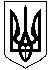 СМОЛІНСЬКА СЕЛИЩНА РАДАНОВОУКРАЇНСЬКОГО РАЙОНУ КІРОВОГРАДСЬКОЇ ОБЛАСТІВИКОНАВЧИЙ КОМІТЕТРІШЕННЯ26 травня 2022 року							№ 79Про розпорядження начальника Кіровоградської обласної військовоїадміністрації від 06.05.2022р. №295-р «Про підсумки роботи господарського комплексу області в осінньо-зимовий період 2021/2022 року та заходищодо підготовки до нового опалювального періоду 2022/2023 року»Відповідно до Закону України «Про місцеве самоврядування в Україні», розпорядження начальника Новоукраїнської районної військової адміністрації від 17 травня 2022 року №83-р, з метою забезпечення своєчасного початку та сталого проходження опалювального періоду 2022/2023 року,В И Р І Ш И В:Інформацію прийняти до відома. Директору КП Смолінський «Добробут» Дзюбі М.О. та начальнику відділу будівництва, земельних ресурсів, архітектури та ЖКГ Бойку В.В. забезпечити надання звітності за формами 2,4 (додаються) про стан виконання заходів з підготовки до роботи в осінньо-зимовий період 2022/2023 року до департаменту житлово-комунального господарства та паливно-енергетичного комплексу Кіровоградської обласної військової адміністрації щомісяця до 12 та 27 числа починаючи з 27 травня 2022 року. Контроль за виконанням цього рішення покласти на керуючого справами виконавчого комітету Смолінської селищної ради Гетманець В.О.Селищний голова 								Микола МАЗУРА 